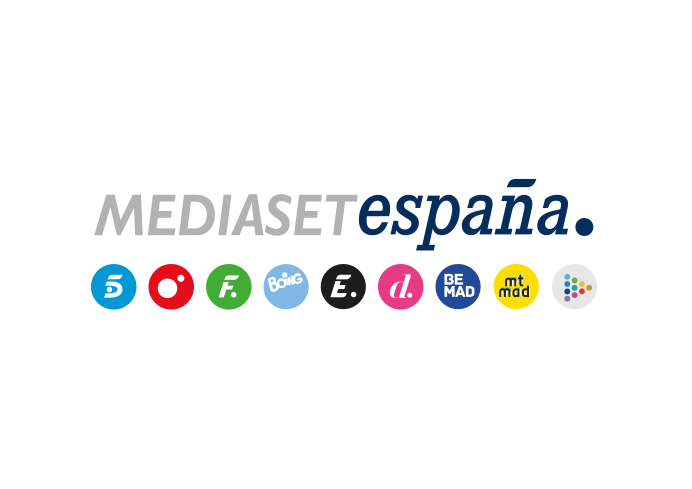 Madrid, 14 de enero de 2020Sandra Barneda escalará la montaña más alta de Malasia en ‘Planeta Calleja’Hará frente a su miedo a las alturas recorriendo también la vía ferrata más alta del mundo y conocerá algunos de los espacios de mayor biodiversidad del continente asiático.Nada mejor para enfrentarse al vértigo que asumir un reto de altura. Será lo que haga Sandra Barneda en la próxima entrega de ‘Planeta Calleja’, que Cuatro ofrecerá mañana miércoles a las 22:45 horas. La periodista, que actualmente presenta el debate de ‘La isla de las tentaciones’, viajará junto a Jesús Calleja a la Isla de Borneo para ascender por el Monte Kinabalu, que con más de 4.000 metros es una de las montañas más altas del sudeste asiático.Una vez en la cima, la expedición tendrá que recorrer la vía ferrata más alta del mundo, una pared provista de anclajes metálicos para facilitar la escalada a quien no tiene experiencia. A lo largo de la travesía encontrarán varios puentes colgantes de gran altura, un puente tibetano y numerosas rampas de piedra verticales en las que se avanza saltando por los anclajes. Para llegar a este desafío, los aventureros necesitarán dos días y tendrán que pasar una noche en un refugio de montaña a 3.300 metros.Previamente, Calleja y Barneda aprovecharán el viaje para conocer la flora y la fauna de la Isla de Borneo, famosa por su biodiversidad y sus especies endémicas. Primero viajarán hasta Turtle Island, a la que tan sólo pueden acceder 15 visitantes al día y donde cada noche llegan tortugas carey y tortugas verdes para desovar en sus playas. La expedición continuará en Sepilok, una reserva de orangutanes rojos, una especie endémica de Borneo perjudicada por la deforestación causada en las plantaciones de aceita de palma. Por último, navegarán por el río Kinabatangan, el segundo más largo de Malasia y el lugar más salvaje de Borneo, donde tendrán ocasión de ver el famoso mono narigudo, que tan solo se puede contemplar en aquel lugar.